ANEXO 03-A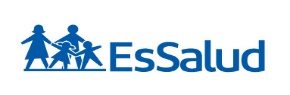 DECLARACIÓN JURADA DE COMPROMISO DEL INGRESANTE A RESIDENTADO QUIMICO FARMACEUTICO ESSALUDYo, _________________________________________________________________________________Identificado con D.N.I. Nº _______________________, Código de Planilla Nº______________________, he sido autorizado para postular al Proceso de Admisión de Residentado Químico Farmacéutico, en la especialidad de _________________________________________________________, por el período comprendido entre el ____  de 2021______ al ___ de        del 20______, en la  modalidad Plaza Cautiva y me comprometo a:PRIMERO.-Que, al término de mi proceso de formación, continuar prestando servicios a la Institución y retornar a mi sede de origen por un período del doble del tiempo similar al de mi formación de tres (03) años, de acuerdo a lo estipulado en el numeral 8.2. de la Disposición Complementaria, transitoria y final de las Normas de Desplazamiento de Personal de ESSALUD aprobada por Resolución de Gerencia Central Nº 772-GCGP-ESSALUD-2014 y su modificatoria; Disposición séptima de la Directiva de Gerencia General “Gestión del Proceso de Capacitación en el Seguro Social de Salud-ESSALUD” aprobada con Resolución de Gerencia General Nº 1448-GG-ESSALUD-2020.SEGUNDO.-Autorizar a la Sede Docente, mi desplazamiento temporal mientras dure mi período formativo en la función de Químico Farmacéutico Residente, sin perjuicio del nivel de carrera que me corresponde. TERCERO.-En caso abandone o renuncie a la plaza con posterioridad a la fecha de cierre del proceso de admisión del presente año, abandone mi sede docente de formación sin autorización estaré inhabilitada automáticamente de postular al CONAREQF por un período de dos (02) años, de acuerdo a normatividad vigente.CUARTO.-Cumplir los horarios y roles de guardia, asistenciales y académicas, haciendo prevalecer lo estipulado en las normas de ESSALUD y de las Instituciones Formadoras Universitarias.QUINTO.-En caso de incumplimiento de las cláusulas precedentes y sin perjuicio de las acciones administrativas y legales a que hubiere lugar, autorizo a ESSALUD a efectuar el descuento de mis remuneraciones y/o liquidación de beneficios sociales correspondientes a los siguientes conceptos:Gastos incurridos en la formación recibida.Remuneraciones percibidas en virtud a la licencia con goce de haber otorgada por motivo de su especialización.Indemnización por el perjuicio ocasionado a ESSALUD, de ser el caso y otras acciones legales a que hubiera lugar.Lima, …………………………………..				           	……….……………..…………………………..			          	Firma y Huella DigitalD.N.I. …………………………………………           	Código de Planilla Nº ……………………….